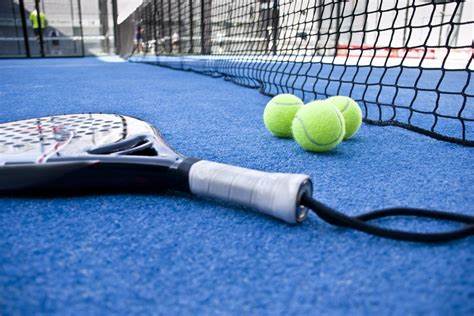 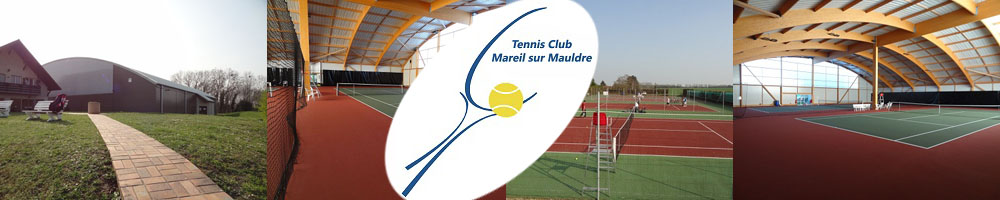 2 groupes : de 19h à 20h00 (8 places disponibles)1 groupe : de 20h à 21h (4 places disponibles)TARIF : 100 € pour les 5 jours (semaine du 23/10 au 27/10: 5 heures)NB : groupe de niveau égal par session. Fiche de renseignement à remplir pour l’inscription.2 joueurs minimum par groupe pour que le stage est lieu.Contact :  Geoffrey BARRAS : 06 22 18 17 14geoffreybarras@gmail.com